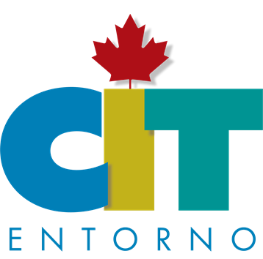 FAM DUBAIDel 21 al 27 de MayoDUBÁI DE LUJO + 1 NOCHE EN EL DESIERTO7 días / 6 nochesITINERARIODía 1: DUBÁI 21/05/2021Llegada al Aeropuerto Internacional de Dubái, recepción por un asistente de habla hispana. Tramites de migración pasaportes y equipajes. La asistencia se realizará fuera, en el punto de encuentro “MEETING POINT”. Traslado al Hotel y Alojamiento.  Día 2: DUBÁI / Visita a la Ciudad 22/05/2021Desayuno en el hotel. Visita guiada en español de medio día en Dubái. Explore el antiguo barrio de “Bastakya” con sus casas tradicionales y las torres de viento que sirvieron en el pasado como sistema natural de aire acondicionado. Después visite el Museo de Dubái situado en el fuerte “Al Fahidi”. Cruzaremos el arroyo de Dubái con el tradicional taxi acuático (Abra) para visitar los zocos de Oro y especias. Disfrute de una vista panorámica de los rascacielos a lo largo de la famosa carretera “Sheik Zayed”, donde nos dirigiremos al Burj Khalifa, de entrada, al Burj Khalifa piso 124. Continuación hacia la zona de Jumeirah donde se encuentran los palacios de los jeques. Parada fotográfica de la Mezquita de Jumeirah y del emblemático hotel de lujo Burj Al Arab en forma de vela. Regreso al hotel.Por la noche, traslado al Dhow (barco tradicional árabe), para realizar un crucero por la marina de Dubái incluyendo cena de comida tradicional árabe e internacional, mientras el Dhow se desliza por el agua y rascacielos numerosos hoteles de lujo de la ciudad. Su crucero nocturno también incluye transporte de ida y vuelta al hotel.Día 3: DUBÁI - RESORT DE LUJO EN EL DESIERTO 23/05/2021Desayuno en el hotel, Traslado al resort de lujo en el desierto. Tarde libre para disfrutar de las actividades del resort.Día 4: RESORT DE LUJO EN EL DESIERTO – DUBAI 24/05/2021Desayuno en el hotel, Traslado de regreso a Dubái. Resto del día libre.Día 5: DUBAI – SAFARI 25/05/2021Desayuno en el hotel, Mañana libre. Por la tarde nuestra excursión más popular SAFARI, en el Desierto. Los Land Cruisers (6 personas por vehículo) los recogerán entre las 15.00 - 15.30 horas aproximadamente, para un excitante trayecto por las fantásticas altas dunas. Podrán hacer unas fotos únicas de la puesta del Sol árabe. Una vez que desaparezca el sol, detrás de las dunas de arena dorada, nos dirigiremos a nuestro campamento en el desierto. El olor a la fresca Brocheta a la parrilla y el cordero. Las hogueras, el olor a las tradicionales pipas de agua y los relajantes sonidos de la música árabe, le invitara a una tarde inolvidable. Después de haber repuesto fuerzas tras la suntuosa cena, una bailarina, le mostrara el antiguo arte de la Danza del Vientre. El Ski por la arena y el pintarse con Henna se encuentran refrescos, te y café. Regreso al hotel sobre las 21:30.
Día 6: DUABI - ABU DHABI / DUBÁI 26/05/2021Desayuno en el hotel. Visita a Abu Dhabi con guía español. Recorrido de 2 horas desde Dubái, pasaremos por el puerto Jebel Ali el puerto más grande del mundo realizado por el hombre, hasta la capital de UAE. Admiraremos la Mezquita del Jeque Zayed, la tercera más grande de mundo, así como la tumba de este. Seguiremos hasta el Puente Al Maqta pasando por una de las áreas más ricas de Abu Dhabi, el área de los ministros. Llegada a la calle Comiche, que es comparada con Manhattan por su Skyline. Almuerzo Buffet Internacional en el restaurante de hotel 5*. Parada para fotos en el Hotel Emirates Palace. Continuamos a Al Batee Área, donde se encuentran los palacios de la familia Real. Luego haremos una parada el en Heritage Village, una reconstrucción de un pueblo de oasis tradicional que ofrece una visión interesante del pasado del emirato. Los aspectos tradicionales de la forma de vida del desierto, que incluye una fogata con cafeteras, una tienda de campaña de pelo de cabra y un sistema de riego falaj, se exhiben atractivamente en el museo abierto. Por último, al regresar a Dubái pasamos por el parque de Ferrari (entrada no incluida) para sacar fotos o hacer compras (20 minutos). Alojamiento.Habrá un Suplemento de $92 por persona base (20 pax), precio de entrada al Parque Ferrari (Entrada Bronze) durante la visita de Abu Dhabi, con traslado de regresoDía 7:  DUBAI – DESTINO 27/05/2021Desayuno en el hotel. Salida al aeropuerto con asistencia de habla hispana. Precio de Almuerzo en Burj Al Arab Restaurante AL Muntaha piso 27 con vista panorámica O Restaurante AL Mahara piso subterráneo, precio por persona base mínimo 20 pax: $180.00PRECIO DEL PAQUETE INCLUYEINCLUYE:Dubái5 noches en Dubái en régimen de alojamiento y desayunoEntrada al burj Khalifa piso 1241 noche en Resort en el desierto en régimen de alojamiento y desayunoTraslado aeropuerto –hotel –aeropuerto en Dubái con asistencia en españolTraslado htl Dubái–Resort en el desierto –htl Dubái con asistencia en español;Medio día Dubái Clásico con guía de habla hispana.Tour día completo a Abu Dhabi con almuerzo y guía de habla hispana.Tour Safari 4X4 Con cena BBQ y traslados.Cena Crucero Dhow con traslados de ida y vuelta.1 FOC en DBL.NO INCLUYE:RECIO DEL PAQUETE NO INCLUYETasa Tourism Dirham (Tasa de pago en destino)Cualquier almuerzo o cena no mencionada en el programa.Extras y gastos personales.Propinas de pago en destino $ 30 dólares por personaCualquier excursión opcionalVuelosCualquier servicio no mencionado como incluidoFin de los serviciosHOTELESPrecio por persona $899.00 usdLos precios son por persona en hbt doble máximo 2 agentes de viajes por agenciaA partir de la tercera persona hay un suplemento de $100 usdEs obligatorio el Seguro de viajero con Covid-19 $80.000 usdNo incluye boleto de avión internacionalReserva con $300 .00 usd (No reembolsable)Excursiones para el día libre(solo se harán si se junta el mínimo de personas)PRECIOS SUJETOS A CAMBIO SIN PREVIO AVISO Y SUJETOS A DISPONIBILIDAD                                                          Grupo Base a 20 paxCIUDADHOTEL 5* SUPDUBÁIMEDIA ROTANA o SimilarDESIERTOBAB AL SHAMS DESERT RESORT & SPAZONA BARSHA HEIGHTSPRECIO POR PERSONAEN DBL$ 899 USDSUPLEMENTOEN SGL$ 550 USDVisitaPrecio Neto por personaExcursión Lancha Rápida 90 Mins, con traslados y asistencia en español$70.00Excursión Helicóptero 12 mins con traslados y asistencia en español                 $190.00F/D Sharja y Ajman con almuerzo y guía de habla hispana$45.00F/D Ciudad Alain con almuerzo y guía de habla hispana$45.00F/D Ciudad Furjairah con almuerzo y guía de habla hispana$58.00